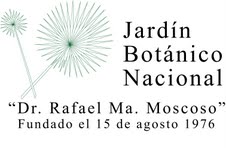 JARDIN BOTANICO  NACIONAL “Dr. Rafael Ma. Moscoso”“Año  del desarrollo Agroforestal”Estadística de la OAI Mayo 2017 Cantidad de información solicitada Nota: las solicitudes de información han sido menos, debido a que nuestro porta l de transparencia está totalmente actualizado.      Medios UtilizadosMes FísicoElectrónicoTotal mayo00Total de periodo0